Slime- jak go zrobić w domu? Slime z klejem i detergentem: – 3 łyżki stołowe bezbarwnego kleju – 3 łyżki wody – łyżka żelu do prania – kilka kropli barwnika spożywczego (opcjonalnie) – brokat (opcjonalnie)  Wszystkie składniki mieszamy w miseczce lub kubku. Gdy dobrze się połączą, powstałą masę bierzemy do rąk i ugniatamy do uzyskania gluta. Tak przygotowany slime przechowujemy w szczelnie zamkniętym pudełku. Naturalny slime  bez kleju i bez detergentu: – szklanka mąki pszennej – szklanka mąki ziemniaczanej – 3/4 szklanki oleju – 1/2 szklanki wody – barwnik spożywczy (opcjonalnie) – brokat (opcjonalnie) Wszystkie składniki przekładamy do miski i mieszamy. Powstałą masę wyrabiamy rękami do uzyskania pożądanej konsystencji. Jeśli slime jest zbyt twardy, można dodać do niego kilka łyżeczek oleju. Jeśli zbyt miękki – kilka łyżek mąki ziemniaczanej. Naturalny slime różni się od glutków z kleju i nieco przypomina ciastolinę, jednak zabawa nim jest o wiele zdrowsza i bezpieczniejsza. To świetna alternatywa dla popularnych glutków zrobionych z detergentów. Slime  bez kleju: – kilka łyżek mydła do rąk w płynie – kilka łyżek żelu pod prysznic – szczypta soli – brokat (opcjonalnie)  Mydło i żel łączymy ze sobą w niewielkim pojemniku. Gdy składniki się połączą, dodajemy szczyptę soli i cały czas mieszamy przy użyciu łyżki. Tak powstały slime nieco różni się od glutka z kleju i detergentu, jednak ryzyko wystąpienia uczulenia jest o wiele mniejsze. Slime (glut) z wody i płynu do naczyń: – 1/4 szklanki wody – 3 łyżki płynu do mycia naczyń – 5 łyżek skrobi kukurydzianej  Płyn do naczyń łączymy z wodą w niewielkim naczyniu. Gdy płyn się rozpuści, dodajemy skrobię kukurydzianą i mieszamy. Masa powinna przypominać ciastolinę. Gotowy slime wkładamy na kilka minut do zamrażalnika. Slime (glut) z 2 składników: – łyżka mąki ziemniaczanej – kilka łyżeczek płynu do naczyń  Mąkę rozrabiamy z płynem do naczyń. Jeśli powstała masa zaczyna się kruszyć, dodajemy więcej płynu. Jeśli jest zbyt miękka – dodajemy nieco mąki. Slime wyrabiamy w rękach do uzyskania aksamitnej konsystencji. Tak przygotowany glut przypomina ciastolinę i nie nadaje się do ponownego wykorzystania – z czasem wysycha i zaczyna się kruszyć.  Slime (glut) z kleju i płynu do soczewek: – 80 ml przezroczystego kleju – soda oczyszczona – woda – płyn do soczewek – barwnik spożywczy/ niekoniecznie/  Do miski wlewamy klej i dodajemy do niego kilka kropli barwnika spożywczego. Łyżeczkę sody rozpuszczamy w niewielkiej ilości wody. Do kleju z barwnikiem dodajemy łyżkę roztworu. Do całości wlewamy kilkanaście kropli płynu do soczewek. Rozrabiamy do uzyskania konsystencji gluta. Tak przygotowany slime możemy przechowywać nawet kilka tygodni i jest bezpieczniejszy od glutka  z dodatkiem płynu. 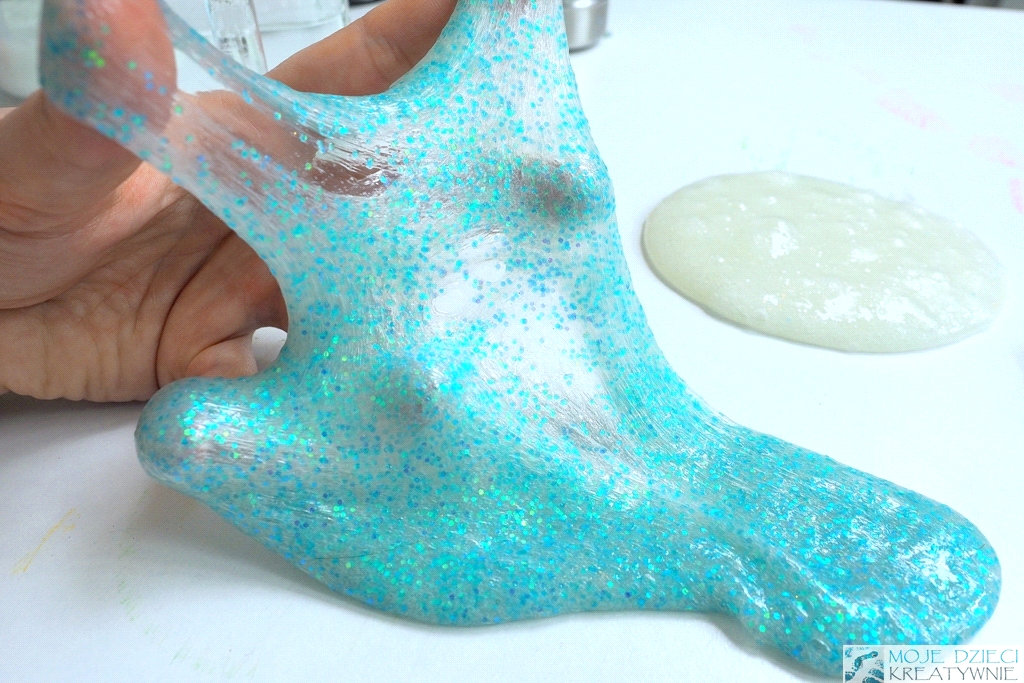 